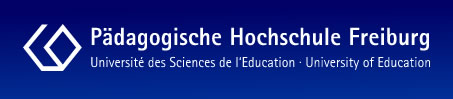 Antragauf Anrechnung von Studienleistungenfür das Zertifikatsstudium „Pädagogischer Umgang mit Heterogenität in Schule und Unterricht“Hiermit beantrage ich die Anrechnung von Studienleistungen für das Zertifikatsstudium „Pädagogischer Umgang mit Heterogenität in Schule und Unterricht“, die ich als ordentliche/r Studierende/r an folgenden Universitäten bzw. Hochschulen erbracht habe:Die entsprechenden Belege habe ich beigefügt.Datum:							Unterschrift:Persönliche Angaben:Name, Vorname:Geburtsdatum, Geburtsort:Adresse:Telefonnummer:Email-Adresse:ggf. Matrikelnummer: Wird von der Hochschule ausgefüllt!: Folgende Studienleistungen werden für das das Zertifikatsstudium „Pädagogischer Umgang mit Heterogenität in Schule und Unterricht“anerkannt:HochschuleStudienfachvonbisZwischen/AbschlussprüfungModul 1: Theoretische Grundlagen einer Pädagogik der HeterogenitätModul 1: Theoretische Grundlagen einer Pädagogik der HeterogenitätModul 1: Theoretische Grundlagen einer Pädagogik der HeterogenitätModul 1: Theoretische Grundlagen einer Pädagogik der HeterogenitätFür TeilmodulLeistungECTSNote1.1 Einführung in die theoretischen Grundlagen31.2 Schulische Heterogenität und Diversity-Konzepte3Modul 2: Ansätze einer Pädagogik der Heterogenität im (Fach)UnterrichtModul 2: Ansätze einer Pädagogik der Heterogenität im (Fach)UnterrichtModul 2: Ansätze einer Pädagogik der Heterogenität im (Fach)UnterrichtModul 2: Ansätze einer Pädagogik der Heterogenität im (Fach)UnterrichtFür TeilmodulLeistungECTSNote2.1 Heterogenität im Unterricht: Diagnostik und Didaktik32.2.  Pädagogischer Umgang mit Heterogenität aus Sicht der Fachdidaktiken  3Modul 3: Pädagogisches Handeln in heterogenen LerngruppenModul 3: Pädagogisches Handeln in heterogenen LerngruppenModul 3: Pädagogisches Handeln in heterogenen LerngruppenModul 3: Pädagogisches Handeln in heterogenen LerngruppenFür TeilmodulLeistungECTSNote3.1 Planung, Durchführung eines pädagogischen Projekts in heterogenen Lerngruppen 43.1 Reflexion eines pädagogischen Projekts in heterogenen Lerngruppen2Modul/TeilmodulECTSNoteUnterschrift